08.05.2020 r. – piątekTemat tygodnia: Moja miejscowość, mój region.Temat dnia: Moje najbliższe otoczenie.Słuchanie wiersza L. J. Kerna Nasze podwórko.Nasze podwórko to miejsce,które najlepiej znamy. Wszyscy,bez żadnych wyjątków,takie podwórko mamy!Nasze podwórko to terennajbardziej nam bliski na ziemi.W zimie śnieg na podwórku leży,a w lecie się trawa zieleni.Gdy słońce świeci na niebie,wesołe jest nasze podwórko,smutnieje zaś, gdy się zjawipan deszczz ponurą córką chmurką.Czasami z naszego podwórka,na którym się co dzień bawimy,widać wieże kopalnilub wielkiej huty kominy.I czy to będzie w Gliwicach,w Toruniu,w Łomży,czy w Krośnie,gdy spojrzysz na nasze podwórko,to stwierdzisz, że ono rośnie!Bo naszym podwórkiem nie jestto tylko, co jest blisko,ale i traktor w polu,i stadion,i lotnisko,i jakiś stary zamek,i lasy na pagórkach,i Wisła, która płynieśrodkiem Naszego Podwórka.Rozmowa na podstawie wysłuchanego utworu.− Co to jest nasze podwórko?− Czy naszym podwórkiem można nazwać plac zabaw w przedszkolu albo teren wokół przedszkola?− Jak myślicie, kiedy podwórko się cieszy, a kiedy smuci?− Co widać z naszego podwórka w przedszkolu, a co z waszych domów?Quiz Co to za miejsce?Proszę pokazać dzieciom obrazki i zapytać Co to za miejsce?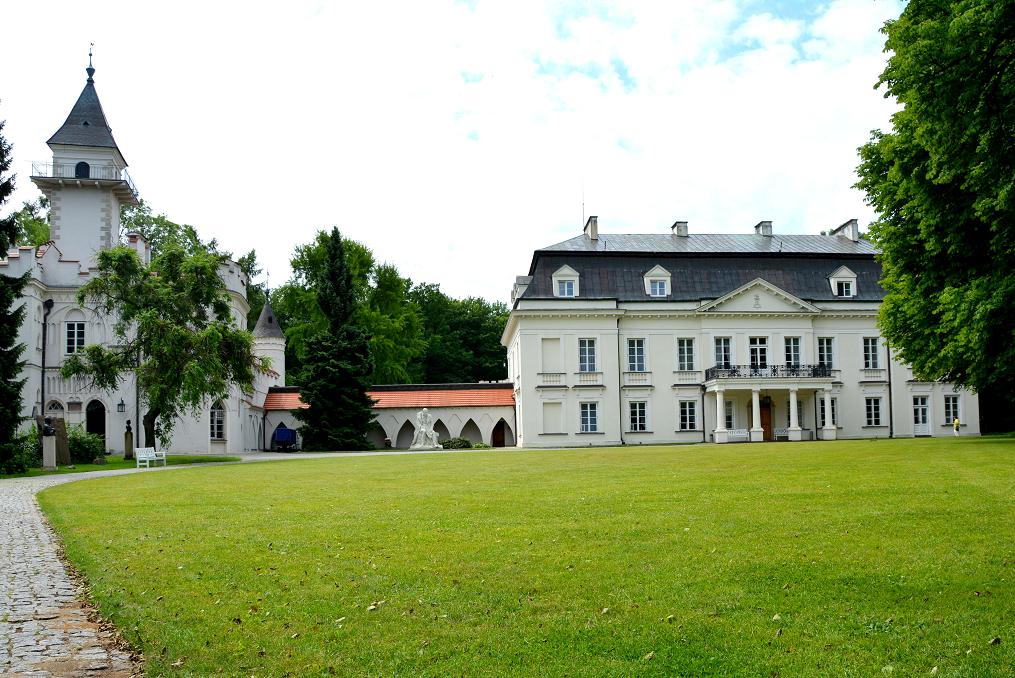 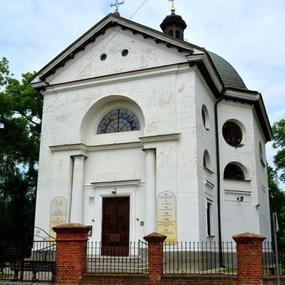 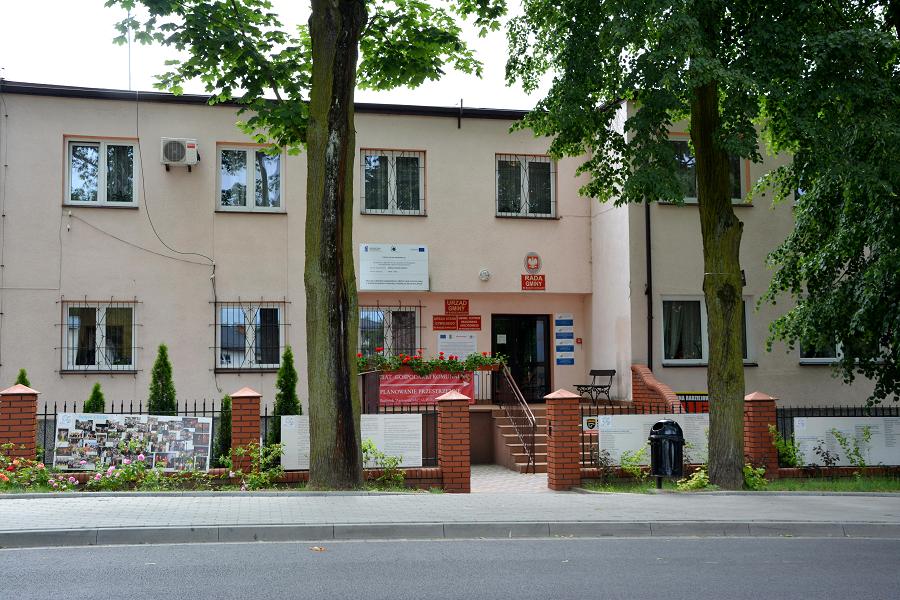 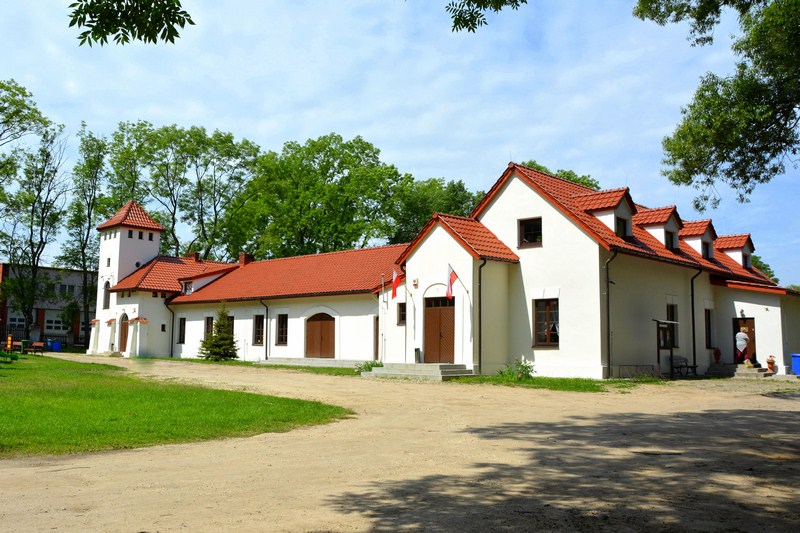 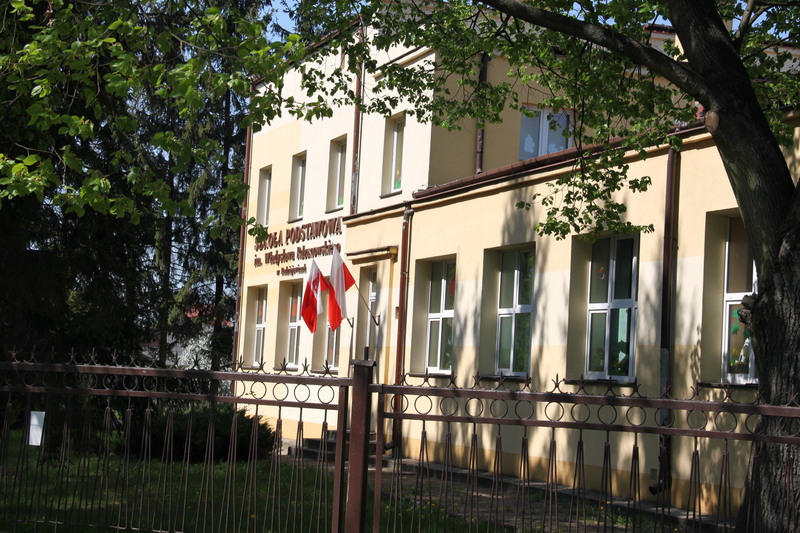 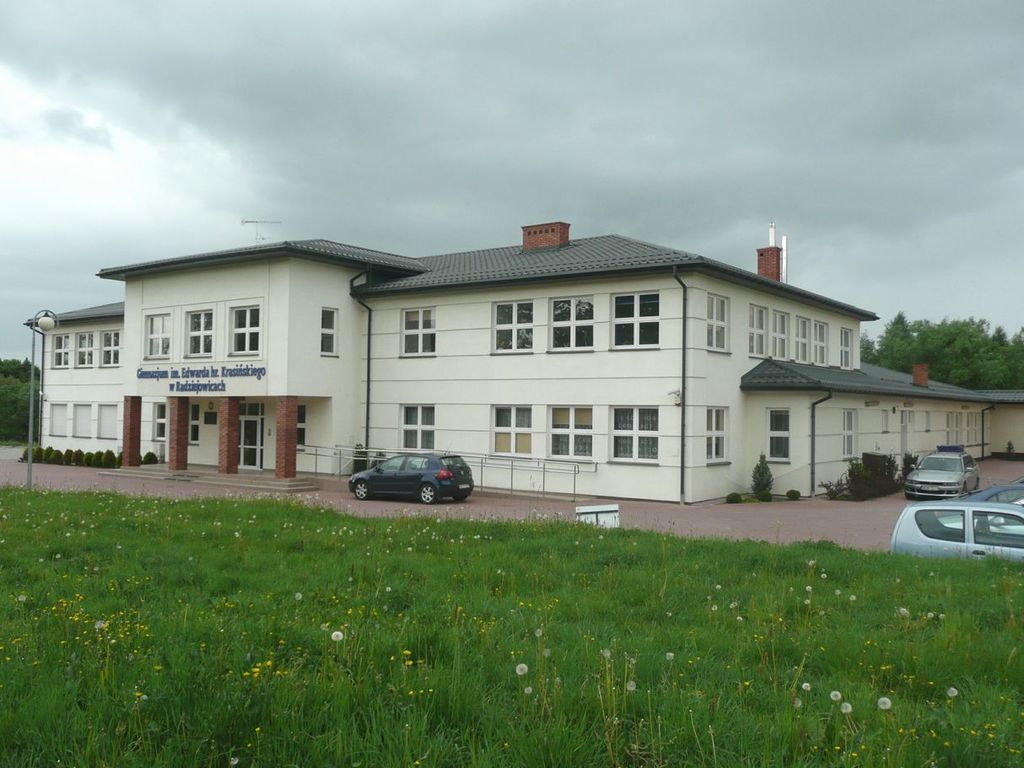 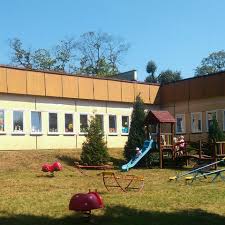 Wzory grafomotoryczne z liniami: prostymi, ukośnymi i falistymi.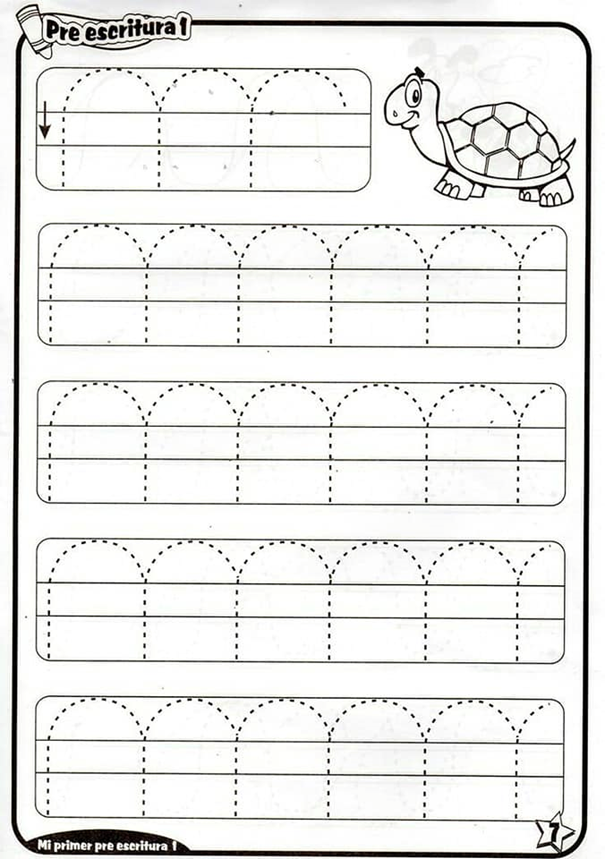 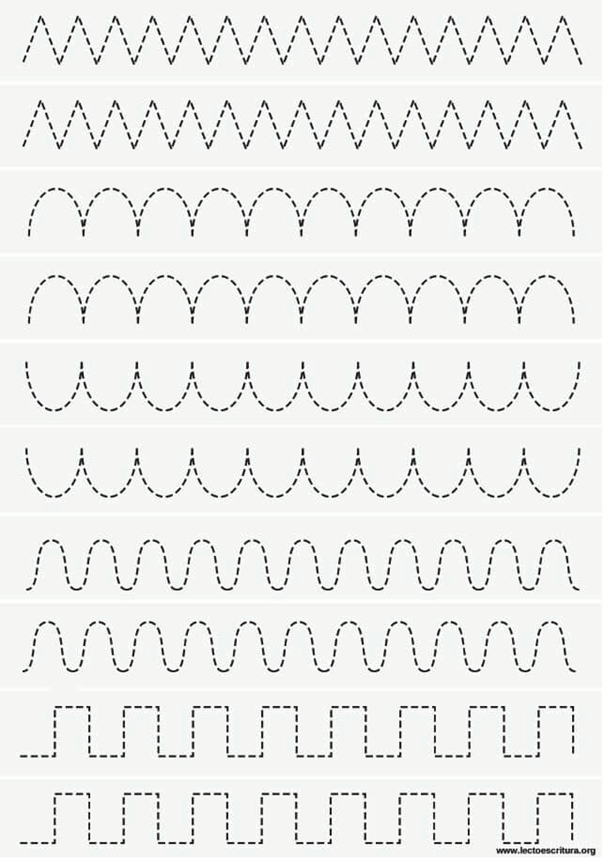 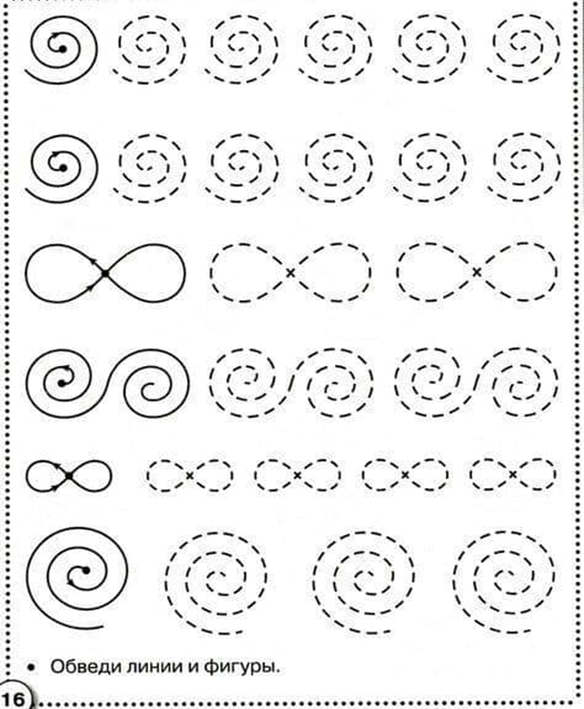 